             ЙЫШЁНУ                                                              РЕШЕНИЕ       14.11.2022 № 04-07                                                                     14.11.2022 № 04-07         К\ке= поселок.                                                                   поселок Кугеси           О внесении изменений в решение Собрания депутатов Чебоксарского района Чувашской Республики от 30.01.2008 № 17-06 «О денежном содержании, порядке установления ежемесячных и иных дополнительных выплат лицам, замещающим должности муниципальной службы в исполнительно-распорядительных органах местного самоуправления Чебоксарского района»В соответствии с Федеральным законом от 6 октября 2003 года № 131-ФЗ «Об общих принципах организации местного самоуправления в Российской Федерации», Федеральным законом от 2 марта 2007 года № 25-ФЗ «О муниципальной службе в Российской Федерации», Законом Чувашской Республики от 5 октября 2007 года № 62 «О муниципальной службе в Чувашской Республике», постановлением Кабинета Министров Чувашской Республики от 20.10.2022 № 524 «О внесении изменений в некоторые постановления Кабинета Министров Чувашской Республики», в целях упорядочения оплаты труда лиц, замещающих муниципальные должности и должности муниципальной службы в органах местного самоуправления Чебоксарского района, Собрание депутатов Чебоксарского муниципального округа Чувашской Республики р е ш и л о :	1. Внести в решение Собрания депутатов Чебоксарского района от 30.01.2008 № 17-06 «О денежном содержании, порядке установления ежемесячных и иных дополнительных выплат лицам, замещающим должности муниципальной службы в исполнительно-распорядительных органах местного самоуправления Чебоксарского района» следующие изменения:	- изложить Приложение № 1 к решению Собрания депутатов Чебоксарского района от 30.01.2008 № 17-06 в новой редакции согласно Приложению № 1 к настоящему решению;	- изложить Приложение № 4.1 к решению Собрания депутатов Чебоксарского района от 30.01.2008 № 17-06 в новой редакции согласно Приложению № 2 к настоящему решению.	2. Настоящее решение вступает в силу со дня его опубликования и распространяется на правоотношения, возникшие с 1 октября 2022 года.Председатель Собрания депутатов Чебоксарского муниципального округа Чувашской Республики                                                                                В.И. Михайлов                                                                                Исполняющий полномочия главы                                                             Чебоксарского муниципального округа Чувашской Республики                                                                              В.И. Михайлов                                                                         Приложение № 1 к решению Собрания депутатовЧебоксарского муниципального округа Чувашской Республикиот 14.11.2022 № 04-07Приложение № 1к решению Собрания депутатовЧебоксарского районаот 30.01.2008 № 17-06 Размеры 
должностных окладов лиц, замещающих должности муниципальной службы* Должность главы администрации Чебоксарского района, назначаемого по контракту.Приложение № 2к решению Собрания депутатовЧебоксарского муниципального округа Чувашской Республикиот 14.11.2022 № 04-07Приложение № 4.1к решению Собрания депутатов
Чебоксарского района
от 30.01.2008 № 17-06Размеры
ежемесячных выплат за классный чин муниципального служащего         Чёваш Республикин       Шупашкар муниципаллă округ.н  депутатсен Пухёв.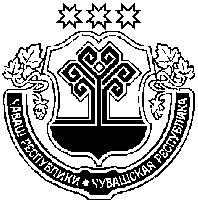 Собрание депутатовЧебоксарского муниципального округаЧувашской РеспубликиНаименование должностей муниципальной службы по функциональным признакамНаименование групп должностей муниципальной службыКод должностиНаименование должностиДолжностной оклад (рублей в месяц)Раздел 1. Исполнительно-распорядительные органы местного самоуправления Чебоксарского районаРаздел 1. Исполнительно-распорядительные органы местного самоуправления Чебоксарского районаРаздел 1. Исполнительно-распорядительные органы местного самоуправления Чебоксарского районаРаздел 1. Исполнительно-распорядительные органы местного самоуправления Чебоксарского районаРаздел 1. Исполнительно-распорядительные органы местного самоуправления Чебоксарского районаРуководителиВысшая1-1-1-01Глава администрации Чебоксарского района*21772РуководителиВысшая1-1-1-05Первый заместитель главы администрации Чебоксарского района7849РуководителиГлавная1-1-2-01Заместитель главы администрации Чебоксарского района7519РуководителиГлавная1-1-2-02Управляющий делами администрации Чебоксарского района6744РуководителиВедущая1-1-3-01Начальник управления администрации Чебоксарского района6634РуководителиВедущая1-1-3-02Начальник отдела администрации Чебоксарского района6433РуководителиВедущая1-1-3-03Заместитель начальника управления администрации Чебоксарского района6233СпециалистыВедущая1-2-3-02Заместитель начальника отдела администрации Чебоксарского района6132СпециалистыСтаршая1-2-4-01Заведующий сектором6132СпециалистыСтаршая1-2-4-02Главный специалист-эксперт5427СпециалистыМладшая1-2-5-01Ведущий специалист-эксперт5025Наименование классного чинаРазмер выплаты(рублей в месяц)Действительный муниципальный советник 1 класса2323Действительный муниципальный советник 2 класса2167Действительный муниципальный советник 3 класса2013Муниципальный советник 1 класса1780Муниципальный советник 2 класса1627Муниципальный советник 3 класса1472Советник муниципальной службы 1 класса1396Советник муниципальной службы 2 класса1161Советник муниципальной службы 3 класса1008Референт муниципальной службы 1 класса930Референт муниципальной службы 2 класса776Референт муниципальной службы 3 класса696Секретарь муниципальной службы 1 класса543Секретарь муниципальной службы 2 класса466Секретарь муниципальной службы 3 класса387